Téma hodiny: Zrod středověké AnglieZápis do sešitu, bud přepsat nebo vytisknout. Chybějící informace se hledají v dalším textu.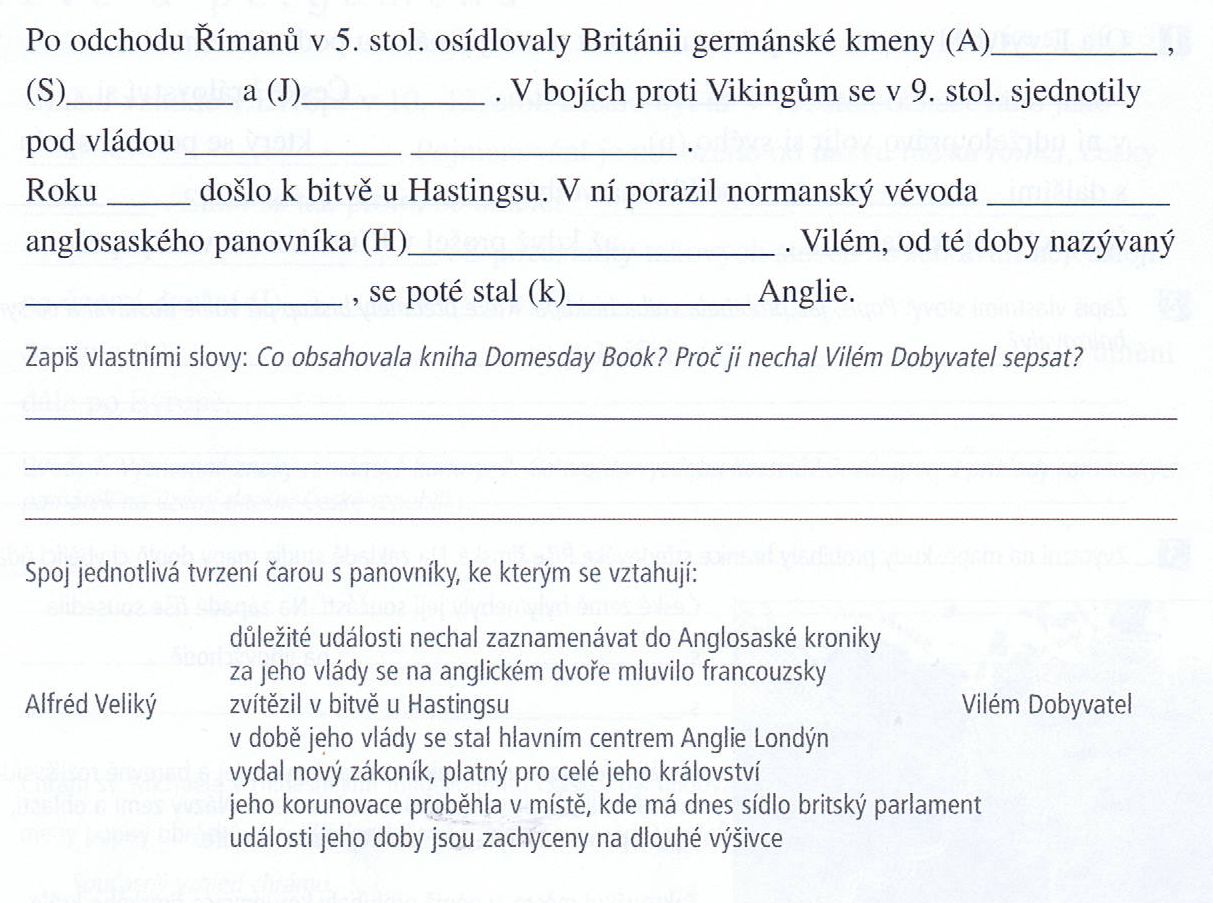 ………………………………….Odtud se čerpají informace: 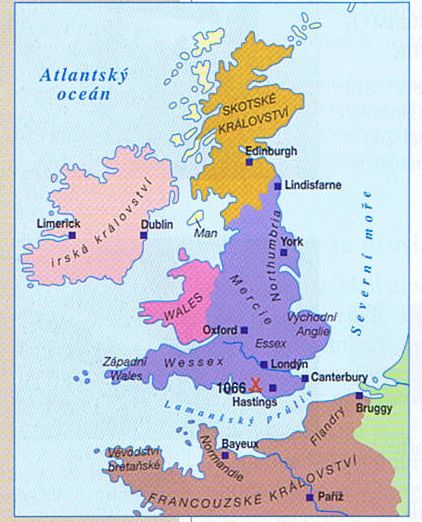 Alfréd Veliký a sjednocení Anglie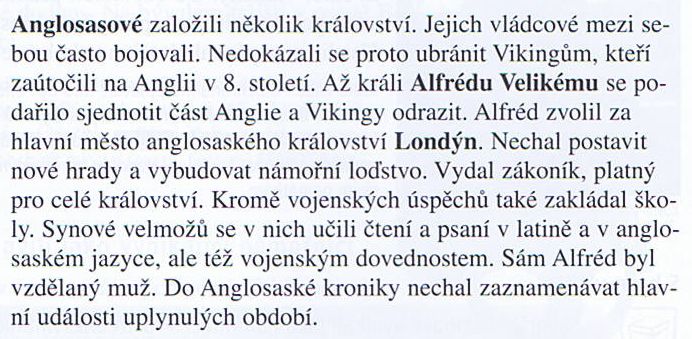 Vilém Dobyvatel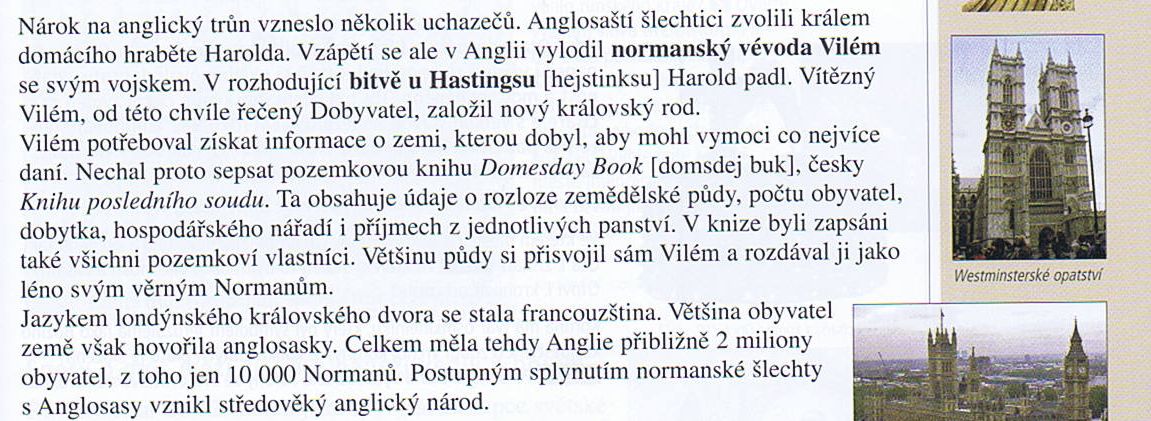 ………………………………….Domácí úkol - do sešitu nakreslit výjev podle vzoru výšivky z Bayeux Výšivka z Bayeux /bajó/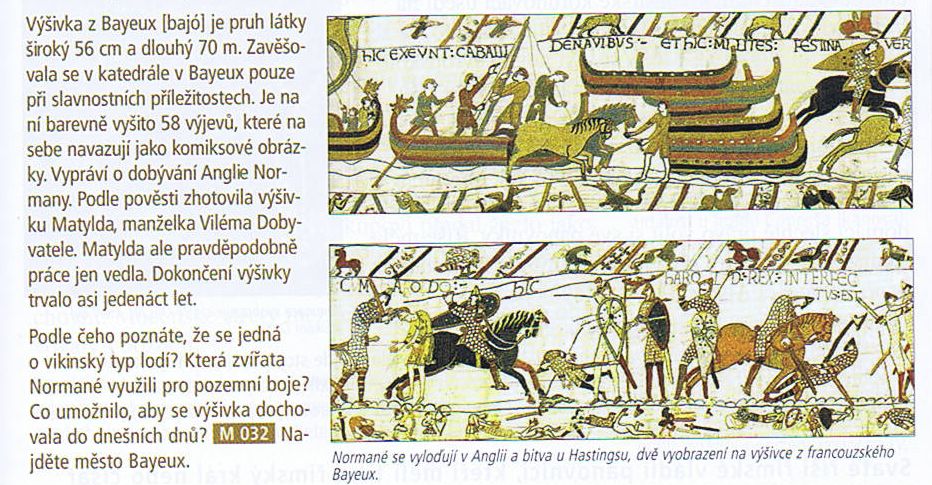 Odkaz na video: https://www.youtube.com/watch?v=LtGoBZ4D4_E&feature=youtu.be   výšivka z Bayeux - animovaná verze, 4:24 min. 